Об утверждении штатной численности                                                                                Контрольно-счетной палаты Пермского                                                                                    муниципального округа Пермского края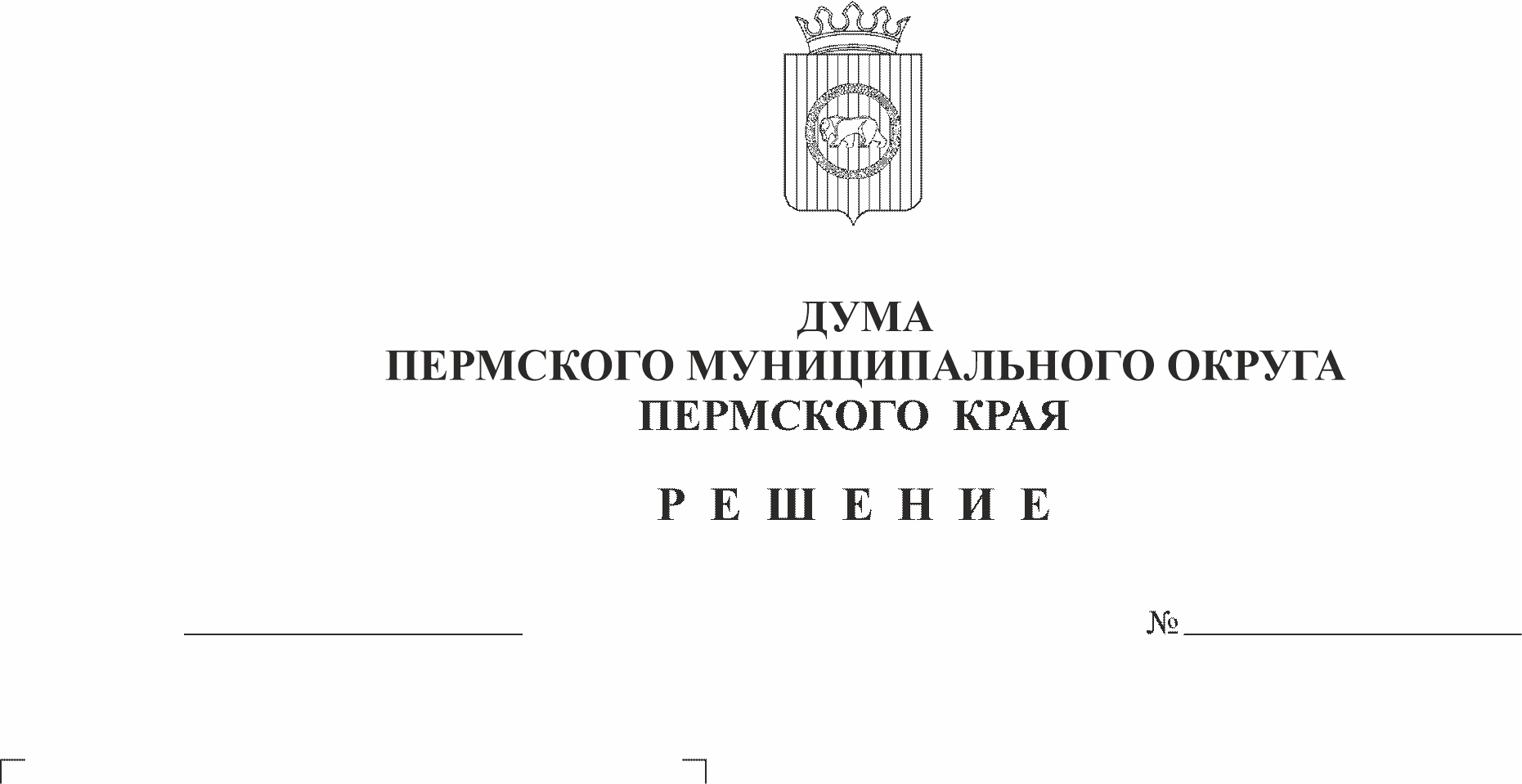 В соответствии с частью 8 статьи 5 Федерального закона от 07.02.2011 №    6-ФЗ «Об общих принципах организации и деятельности контрольно-счетных органов субъектов Российской Федерации и муниципальных образований»,Дума Пермского муниципального округа Пермского края РЕШАЕТ:1. Утвердить с 01 января 2023 года штатную численность Контрольно-счетной палаты Пермского муниципального округа Пермского края согласно приложению к настоящему решению.2. Признать утратившими силу решения Земского Собрания Пермского муниципального района:2.1. от 24.09.2015 № 101 «Об утверждении штатной численности Контрольно-счетной палаты Пермского муниципального района»;2.2. от 24.08.2017 № 245 «О внесении изменений в штатную численность Контрольно-счетной палаты Пермского муниципального района»;2.3. от 29.11.2018 № 348 «О внесении изменений в штатную численность Контрольно-счетной палаты Пермского муниципального района»;2.4. от 23.09.2021 «О внесении изменений в штатную численность Контрольно-счетной палаты Пермского муниципального района».3. Опубликовать (обнародовать) настоящее решение в бюллетене муниципального образования «Пермский муниципальный округ» и разместить на официальном сайте Пермского муниципального округа в информационно-телекоммуникационной сети Интернет (www.permraion.ru).4. Настоящее решение вступает в силу со дня его подписания.5. Контроль за исполнением настоящего решения возложить на комитет Думы Пермского муниципального округа по местному самоуправлению и социальной политике.Председатель Думы Пермского муниципального округа                                                   Д.В. ГордиенкоУТВЕРЖДЕНО         решением Думы Пермского муниципального округа 
от 29.11.2022 № 59-пШТАТНАЯ ЧИСЛЕННОСТЬ КОНТРОЛЬНО-СЧЕТНОЙ ПАЛАТЫ 
ПЕРМСКОГО МУНИЦИПАЛЬНОГО ОКРУГА ПЕРМСКОГО КРАЯ№ № Наименование должности Муниципальная должностьДолжность муниципальной службы (ведущая должность муниципальной службы)1 1 председатель 12.2.заместитель председателя13 3 аудитор 24 инспектор  инспектор 2